ИНФОРМАЦИОННАЯ КАРТА УЧАСТНИКАтерриториального этапа конкурса профессионального мастерства«Воспитатель года»Малеева Екатерина Николаевна ______________________«23» декабря 2022 г.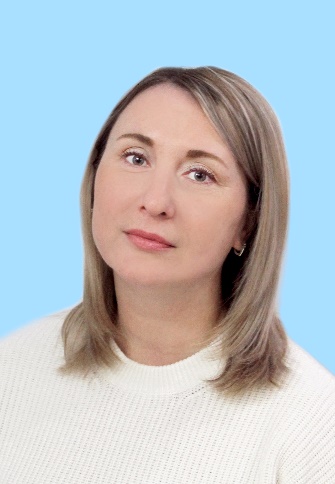 Малеева Екатерина Николаевна1. Общие сведения.1. Общие сведения.Субъект Российской ФедерацииСамарская обл.Населенный пунктг. СамараДата рождения (день, месяц, год)02.08.1982г.Место рожденияг. Куйбышев2. Работа.2. Работа.Место работы (наименование образовательной организации, реализующей программы дошкольного образования в соответствии с уставом)структурное подразделение «Детский сад «Забава» государственного бюджетного общеобразовательного учреждения Самарской области средней общеобразовательной школы «Образовательный центр «Южный город» пос. Придорожный муниципального района Волжский Самарской областиЗанимаемая должностьВоспитательОбщий трудовой и педагогический стаж (полных лет на момент заполнения анкеты)Общий трудовой стаж - 19 летПедагогический стаж – 19 летВ каких возрастных группах в настоящее время работаетеПодготовительная к школе группаАттестационная категорияПерваяПочетные звания и награды (наименования и даты получения)Благодарственное письмо Администрации Ленинского внутригородского района городского округа Самара, 2019 г.Грамота Совета депутатов Ленинского внутригородского района городского округа Самара, 2019 г.Благодарственное письмо Совета депутатов Ленинского внутригородского района городского округа Самара, 2018 г.Благодарственное письмо Администрации Ленинского района городского округа Самара, 2017 г. Благодарственное письмо Администрации городского округа Самара, Департамент образования, 2015 г.Послужной список (места и стаж работы за последние 5 лет)с 20.01.2015 года МБДОУ «Детский сад комбинированного типа № 300»с 26.07.2021г. по настоящее время СП «Детский сад «Забава» ГБОУ СОШ «ОЦ «Южный город» пос. Придорожный3. Образование3. ОбразованиеНазвание, год окончания учреждения профессионального образования, факультетГОУ ВПО «Самарский государственный университет», 2006 год, «Социальная педагогика»Специальность, квалификация по дипломуСоциальный педагогДополнительное профессиональное образование (за последние три года)ФГБОУ ВО «Национальный исследовательский Мордовский государственный университет им. Н.П. Огарёва», декабрь 2022г., «Академия наставничества «Педагог К – 21 (компетенции 21 века)»: совершенствование Soft skills (гибких навыков)»АНО ДПО «Институт образовательных технологий», ноябрь 2022г., «Содержание и технологии в развитии технического творчества детей дошкольного образования в условиях реализации ФГОС»ГБОУ ДПО Самарской области «Региональный социопсихологический центр», октябрь 2022г., «Организация психолого-педагогической деятельности с детьми дошкольного возраста с ограниченными возможностями здоровья в условиях детского сада»ООО «НПО ПРОФЭКПОРТСОФТ» образовательная платформа «Педагогический университет РФ», август 2022г., «Методики и ключевые компетенции педагога дошкольного образования 2022/2023: специфика реализации ФГОС; работа с родителями; детская безопасность; новые методические сервисы и мероприятия Минпросвещения»МБОУ ДПО «Центр развития образования городского округа Самара», май 2022г., «Адресная помощь детям с синдромом дефицита внимания и гиперактивностью»ГАУ ДПО Самарской области «Институт развития образования», апрель 2022г., «Формирование предпосылок естественнонаучной грамотности как компонента функциональной грамотности у детей старшего дошкольного возраста средствами дидактической игры»ГАУ ДПО Самарской области «Институт развития образования», январь 2022г., «Культурные практики в образовательном процессе в соответствии с ФГОС дошкольного образования»4. Конкурсные испытания I (отборочного) тура «Интернет-портфолио» и «Мой успешный проект» (основная номинация)4. Конкурсные испытания I (отборочного) тура «Интернет-портфолио» и «Мой успешный проект» (основная номинация)Адрес персонального Интернет-ресурсаМалеева Екатерина Николаевна — СП "Детский сад "Забава" (ocug.ru) Ссылка на конкурсное испытание «Мой успешный проект» на странице «Интернет портфолио»Малеева Екатерина Николаевна — СП "Детский сад "Забава" (ocug.ru)5. Общественная деятельность.5. Общественная деятельность.Членство в Профсоюзе (наименование, дата вступления)Общероссийский профсоюз образования, 2019 годУчастие в других общественных организациях (наименование, направление деятельности и дата вступления)-Участие в работе методического объединенияРуководитель методического объединения на базе дошкольной организации по направлению «Ранняя профориентация детей дошкольного возраста».Участие в работе методического объединения «Лучшие практики развития личностного потенциала» по организации ранней профориентационной деятельности с детьми дошкольного возраста на всероссийском уровне (Благотворительный фонд Сбербанка «Вклад в будущее»).Участие в разработке и реализации муниципальных, региональных, федеральных, международных программ и проектов (с указанием статуса участия)Реализация проекта «Создание STEAMS – площадки для формирования успешной личности дошкольника» в рамках работы экспериментальной площадки Лаборатории интеллектуальных технологий «ЛИНТЕХ» при Российской академии образования (федеральный уровень).Реализация программы «Разговор о здоровье и правильном питании» в рамках работы сетевой инновационной площадки ГАУ ДПО СО «Институт развития образования» (региональный уровень).6. Досуг.6. Досуг.ХоббиВокал. Театральная деятельность с детьми: постановка театральных миниатюр, аллегорий, работа над театральными образами, хореографические постановки, сценическая речь.7. Контакты.7. Контакты.Рабочий адрес с индексом443545, Самарская область, муниципальный район Волжский, пос. Придорожный, мкр. Южный город, ул. Вишневый проезд, зд.2Домашний адрес с индексом443012, Самарская область, г. Самара, ул. Воздушного Флота, д.15, кв. 9Рабочий телефон с междугородним кодом8(846)269-55-74Домашний телефон с междугородним кодом-Мобильный телефон с междугородним кодом89277182375Рабочая электронная почтаzabavasad@bk.ruЛичная электронная почтаkat.maleewa1982@yandex.ruАдрес личного сайта в Интернетеhttps://nsportal.ru/ekaterina-maleevaАдрес сайта образовательной организации, реализующей программы дошкольного образования в ИнтернетеСП "Детский сад "Забава" (ocug.ru)Адрес (-а) в социальной (-ых) сети (-ях)https://nsportal.ru/ekaterina-maleeva8. Документы.Не заполняется на территориальном этапеПаспорт (серия, номер, кем и когда выдан)ИННСвидетельство пенсионного государственного страхования9. Профессиональные ценности.9. Профессиональные ценности.Педагогическое кредо участника«Скажи ребёнку – и он забудет, объясни – и он запомнит, позволь ребёнку сделать что-то самому – и он поймёт».Почему нравится работать в образовательной организации, реализующей программы дошкольного образованияДетский сад – это дверь в загадочный, добрый и гостеприимный мир, который постоянно меняется. В нем есть свои законы и правила, которым нужно следовать, а для этого нужно быть отзывчивым, любить детей и уметь их развивать.Профессиональные и личностные ценности, наиболее близкие участникуТворчество, креативность, целеустремленность, трудолюбие, стремление к саморазвитию, любовь к детям.В чем, по мнению участника, состоит основная миссия воспитателяПрофессия воспитателя – это общение с детьми, которые дарят свою любовь, привязанность, возможность творчески работать, развиваться, постоянно погружаться в мир детства. Миссия воспитателя - воспитывать в каждом ребенке разностороннюю личность, умеющую понимать и принимать прекрасное. Воспитатели учат детей жить в гармонии с собой, своим внутренним миром и видеть только самое позитивное и яркое. Если человек в любой профессии будет стремиться к лучшему в своем деле – его миссия будет выполнена, а жизнь станет по-настоящему полноценной!10. Приложения.Интересные сведения об участнике, не раскрытые предыдущими разделами (не более 500 слов).Екатерина Николаевна, помимо основной педагогической деятельности, является постоянным участником театральных постановок на уровне городского округа, участвует в смотрах-конкурсах художественного творчества по вокальному пению. Разносторонний, творческий педагог, который открыт новым знаниям, опыту, впечатлениям. В своей деятельности опирается на чувственную сторону взаимоотношений: с детьми, с родителями, с коллективом. Несмотря на большой педагогический стаж, постоянно самосовершенствуется, обладает креативным мышлением, нестандартными подходами к решению поставленных задач. Имеет уважение в коллективе, является наставником для молодых специалистов.Подборка фотографий для публикации:Портрет 9'13 см;Жанровая (с образовательной деятельности с детьми, во время игр, прогулки, детских праздников и т. п.) (не более 5).Фотографии предоставляются в электронном виде в формате JPG, JPEG с разрешением 300 точек на дюйм без уменьшения исходного размера.https://zabava.ocug.ru/wp-content/uploads/2023/01/IMG_5908-scaled.jpghttps://zabava.ocug.ru/maleevaen/#meroprМатериалы участника.Не публиковавшиеся ранее авторские статьи и разработки участника, которые он хотел бы опубликовать в средствах массовой информации.Представляется в электронном виде в формате DOC («*.doc») в количестве не более пяти.https://zabava.ocug.ru/wp-content/uploads/2023/01/Не-опубликованные-методические-разработки.zip11. Подпись.Правильность сведений, представленных в информационной карте, подтверждаю:Правильность сведений, представленных в информационной карте, подтверждаю: